附件:医院简介上海中医药大学附属曙光医院建院1906年，至今已有115年历史，是沪上一所百年老院，三级甲等综合性中医院，省部共建研究型中医院，位列上海十大综合性医院之一，全国示范中医院，全国文明单位。1984—2018年十八次蝉联“上海市文明单位”称号（上海市卫生系统唯一），多次获得全国卫生系统先进集体荣誉和全国医院文化建设先进单位称号。2001年成为全国首家通过ISO9001质量管理体系认证的中医医院。2010年以来，医院7次获得上海申康医院发展中心市级医院院长绩效考核A级。医院拥有东西二院，核定床位1200张，实际开放床位达到1600张。医院2019年门急诊近400万人次，出院病人8.5万人次，平均住院天数5.5天，各项业务指标、效率指标均位列全市三甲综合性医院前列。医院中西科室设置齐全，医疗设施先进，具备了较强的综合救治能力，成为上海市公共卫生防治体系六个重点单位之一、是国家卫健委脑卒中防治基地。国家中医药管理局中医医院医疗质量监测中心和上海市中医医疗质量控制中心也设在我院。医院目前配备了3.0T核磁共振仪、128排双源螺旋CT、SPECT/CT、ECT、数字减影血管造影机DSA、o臂机、高清电子胃肠镜、高清腹腔镜手术系统、钬激光手术系统、四维彩色多普勒超声波诊断仪、手术导航系统、脊柱微创手术系统、基因芯片扫描仪、全自动检验设备和智能采血管理系统等大型医疗设备，在药学部门配置了全自动发药机、全自动包药机等先进设备。医院现有职工总数2055人，具有正高级职称144名，担任全国和上海市专业学会副主任委员以上的专家100余名。现拥有全国名中医2名，国家中医药管理局“岐黄学者”1名，上海市名中医20名；教育部长江学者1名，国家杰青1名，国家卫建委突贡3名，国家百千万人才4名，上海市领军人才10名，享受国务院特殊津贴的专家15名，入选其他国家级人才培养项目70多人次。医院是首个科技部和上海市共建的研究型医院，国家中医药管理局研究型基地，现有肝病研究所、骨伤研究所、肾病研究所、中医药国际标准化研究所、中医特色诊疗技术研究所校级研究所5个、脑科学研究所等院级研究所9个，国家教育部声部共建重点实验室1个。每年获得的国自然项目数在全国中医医院中排名前三，年立项的科研经费达到1.5亿元左右，居上海市综合性医院前列。2018年获得“上海市专利示范单位”称号。今年获得上海市医学创新转化综合指数十强医疗机构。目前医院在建的科教楼即将在2021年完成，拥有3.3万建筑面积的科教楼将给医院的科研平台提供良好科研条件和优越的医学生培养场所。医院中医特色显著，优势突出，现拥有国家教育部重点学科3个：中医骨伤科学、中医内科学、中药学（中药制剂、中药临床药理）。国家中医药管理局重点学科9个，国家卫健委临床重点专科6个，中管局重点专科14个。作为全国中医院校中最先成立的临床医学院之一、世界卫生组织传统医学合作中心的临床基地、上海市住院医师规范化培训基地，曙光临床医学院现有教研室18个，博士研究生培养点7个，硕士研究生培养点12个，博士后流动站3个，博士生导师48名，硕士生导师189名。每年承担1000人次以上的各类学生的临床带教工作。在国际交流方面，医院是“国家中医药管理局国际交流合作基地”，承担了ISO TC/249秘书工作以及WHO ICD 11工作。建立了海外中医中心，与捷克共同建设的中国-捷克“中医中心”作为国家一带一路中医项目，受到两国政府的高度重视。医院每年派往国外访学和短期学习的人员达到70-80人次，加强国际交流，使医院在医教研等各方面拉近与国际上先进国家的距离。医院有浦东和浦西两院，东院位于浦东的腹地张江高科技园区，是国家自贸区和国家自主创新示范区，周边地区为人口导入区，西院毗邻人民广场、淮海路、新天地，为上海市的最中心地带。近年来，医院在各方面都取得了快速发展，在医疗上中西医并进，综合医疗实力较强，“十四.五”期间随着科教楼建设完成，医院将得到进一步发展，目前在建的4K手术室即将完成，美国品牌最先进的达芬奇机器人即将安装完毕。曙光医院以“大医德泽  生命曙光”为核心理念，在全国首创“伦理查房”，锻造具有鲜明特色的曙光文化。党的十九大以来，在习近平新时代中国特色社会主义思想的指导下，医院实施可持续发展战略，为实现建设亚洲中医临床医、教、研中心，打造亚洲领先、国际一流的大型研究型中医院的战略目标奠定了稳固的基础。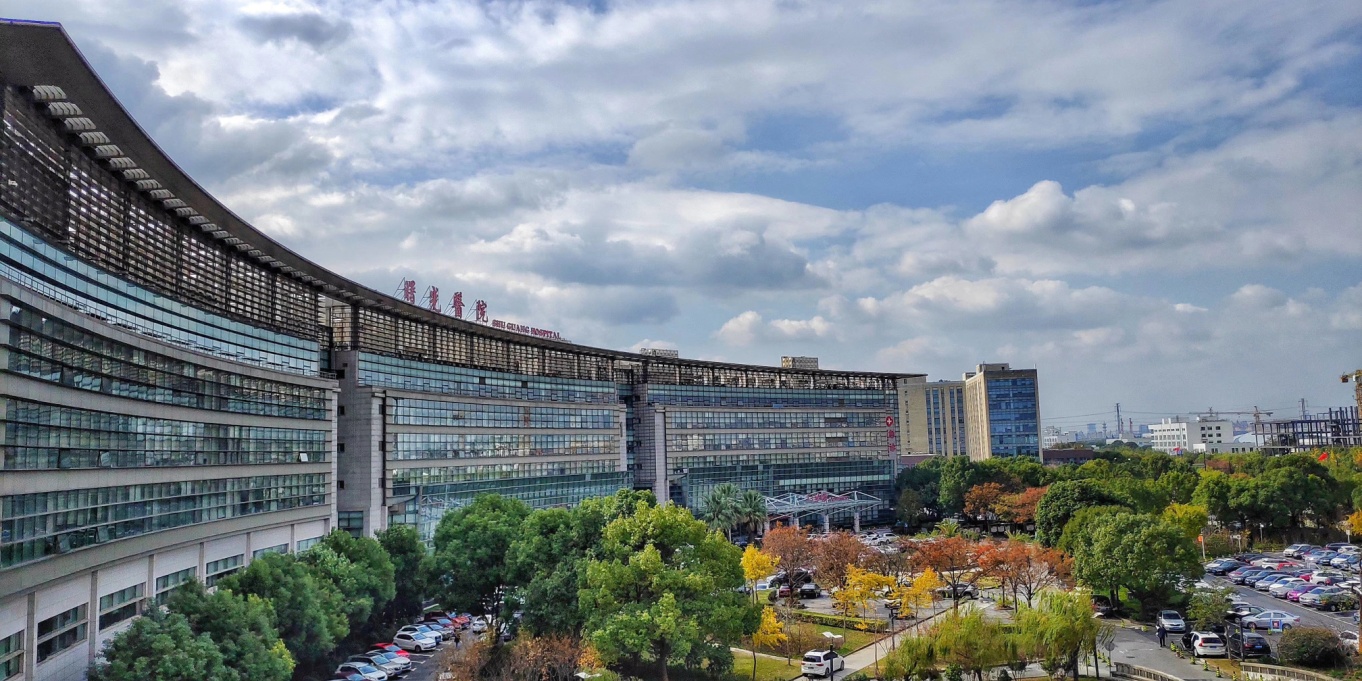 